UNDERGRADUATE CURRICULUM COMMITTEE (UCC)
PROPOSAL FORM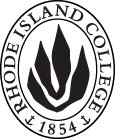 Cover page	roll over blue text to see further important instructions: please read.N.B. DO NOT USE HIGHLIGHT, JUST DELETE THE WORDS THAT DO NOT APPLY TO YOUR PROPOSALALL numbers in section (A) need to be completed, including the impact ones.B.  NEW OR REVISED COURSES    DELETE THE WORDS THAT DO NOT APPLY TO YOUR PROPOSAL within specific categories, but do not delete any of the categories. DO NOT use highlight. Delete this whole page if this proposal does not include a new or revised course.D. SignaturesD.1. ApprovalsChanges that affect General Education in any way MUST be approved by ALL Deans and COGE Chair.Changes that directly impact more than one department/program MUST have the signatures of all relevant department chairs, program directors, and relevant dean (e.g. when creating/revising a program using courses from other departments/programs). Check UCC manual 4.2 for further guidelines on whether the signatures need to be approval or acknowledgement.Proposals that do not have appropriate approval signatures will not be considered. Type in name of person signing and their position/affiliation.Send electronic files of this proposal and accompanying catalog copy to curriculum@ric.edu and a printed or electronic signature copy of this form to the current Chair of UCC. Check UCC website for due dates.D.2. AcknowledgementsA.1. Course or programphysics 407physics 407physics 407physics 407Replacing A.2. Proposal typeCourse:  revision Course:  revision Course:  revision Course:  revision A.3. OriginatorAndrea Del VecchioHome departmentPhysical SciencesPhysical SciencesPhysical SciencesA.4. RationaleThis is just a minor change of the course description to reflect moving the material on the hydrogen atom to PHYS 307.  Also this course will now become a restricted elective in the physics program rather than a required course.  This will increase the flexibility of our program and allow students to tailor their electives to their interests and career plans.This is just a minor change of the course description to reflect moving the material on the hydrogen atom to PHYS 307.  Also this course will now become a restricted elective in the physics program rather than a required course.  This will increase the flexibility of our program and allow students to tailor their electives to their interests and career plans.This is just a minor change of the course description to reflect moving the material on the hydrogen atom to PHYS 307.  Also this course will now become a restricted elective in the physics program rather than a required course.  This will increase the flexibility of our program and allow students to tailor their electives to their interests and career plans.This is just a minor change of the course description to reflect moving the material on the hydrogen atom to PHYS 307.  Also this course will now become a restricted elective in the physics program rather than a required course.  This will increase the flexibility of our program and allow students to tailor their electives to their interests and career plans.This is just a minor change of the course description to reflect moving the material on the hydrogen atom to PHYS 307.  Also this course will now become a restricted elective in the physics program rather than a required course.  This will increase the flexibility of our program and allow students to tailor their electives to their interests and career plans.A.5. Date submitted3/31/17 A.6. Semester effective Fall, 2017 A.6. Semester effective Fall, 2017A.7. Resource impactFaculty PT & FT: NoneNoneNoneNoneA.7. Resource impactLibrary:NoneNoneNoneNoneA.7. Resource impactTechnologyNoneNoneNoneNoneA.7. Resource impactFacilities:NoneNoneNoneNoneA.8. Program impactThis would affect only the physics and physics secondary education programs.This would affect only the physics and physics secondary education programs.This would affect only the physics and physics secondary education programs.This would affect only the physics and physics secondary education programs.This would affect only the physics and physics secondary education programs.A.9. Student impactThis will increase the flexibility of our program and help students to graduate in a timely manner.This will increase the flexibility of our program and help students to graduate in a timely manner.This will increase the flexibility of our program and help students to graduate in a timely manner.This will increase the flexibility of our program and help students to graduate in a timely manner.This will increase the flexibility of our program and help students to graduate in a timely manner.A.10. The following screen tips are for information on what to do about catalog copy until the new CMS is in place; check the “Forms and Information” page for updates. Catalog page.   Where are the catalog pages?   Several related proposals?  Do not list catalog pages here. All catalog copy for a proposal must be contained within a single file; put page breaks between sections. Make sure affected program totals are correct if adding/deleting course credits.A.10. The following screen tips are for information on what to do about catalog copy until the new CMS is in place; check the “Forms and Information” page for updates. Catalog page.   Where are the catalog pages?   Several related proposals?  Do not list catalog pages here. All catalog copy for a proposal must be contained within a single file; put page breaks between sections. Make sure affected program totals are correct if adding/deleting course credits.A.10. The following screen tips are for information on what to do about catalog copy until the new CMS is in place; check the “Forms and Information” page for updates. Catalog page.   Where are the catalog pages?   Several related proposals?  Do not list catalog pages here. All catalog copy for a proposal must be contained within a single file; put page breaks between sections. Make sure affected program totals are correct if adding/deleting course credits.A.10. The following screen tips are for information on what to do about catalog copy until the new CMS is in place; check the “Forms and Information” page for updates. Catalog page.   Where are the catalog pages?   Several related proposals?  Do not list catalog pages here. All catalog copy for a proposal must be contained within a single file; put page breaks between sections. Make sure affected program totals are correct if adding/deleting course credits.A.10. The following screen tips are for information on what to do about catalog copy until the new CMS is in place; check the “Forms and Information” page for updates. Catalog page.   Where are the catalog pages?   Several related proposals?  Do not list catalog pages here. All catalog copy for a proposal must be contained within a single file; put page breaks between sections. Make sure affected program totals are correct if adding/deleting course credits.A.10. The following screen tips are for information on what to do about catalog copy until the new CMS is in place; check the “Forms and Information” page for updates. Catalog page.   Where are the catalog pages?   Several related proposals?  Do not list catalog pages here. All catalog copy for a proposal must be contained within a single file; put page breaks between sections. Make sure affected program totals are correct if adding/deleting course credits.Old (for revisions only)NewB.1. Course prefix and number PHYS 407PHYS 407B.2. Cross listing number if anyB.3. Course title Quantum Mechanics IIQuantum Mechanics IIB.4. Course description Topics include the hydrogen atom, angular momentum, spin, the structure of solids, nuclear physics, and particle physics. Lecture. (Formerly Quantum Mechanics.)Topics include the structure of solids, approximation techniques, nuclear physics, and particle physics. Lecture. B.5. Prerequisite(s)PHYS 201 and PHYS 307	PHYS 201 and PHYS 307	B.6. OfferedSpringOdd years SpringEven years B.7. Contact hours 33B.8. Credit hours33B.9. Justify differences if anyB.10. Grading system Letter grade  Letter grade  B.11. Instructional methodsLecture  Lecture  B.12.CategoriesRestricted elective for major/minor   Restricted elective for major/minor  B.13. Is this an Honors course?NONOB.14. General EducationN.B. Connections must include at least 50% Standard Classroom instruction. NO  NO:B.15. How will student performance be evaluated?Attendance  | Class participation |  Exams  |  Presentations  |Class Work  | Quizzes | Projects | Attendance  | Class participation |  Exams  |  Presentations  |Class Work  | Quizzes | Projects | B.16. Redundancy statementB. 17. Other changes, if anyB.18. Course learning outcomesStandard(s)How will they be measured?B.19. Topical outlineI.	Formalism	A.	Hibert Space	B.	Observables	C.	Eigenfunctions of a Hermitian Operator	D.	Generalized Statistical Interpretation	E.	The Uncertainty Principle	F.	Dirac NotationII	Identical Particles	A.	 Two-Particle Systems	B.	Atoms	C.	Solids	D.	Quantum Statistical MechanicsIII	Applications (Chosen from the below as time permits)	A.	Time-Independent Perturbation Theory	B.	The Variational Principle	C.  The WKB Approximation	D.	Time-Dependent Perturbation Theory	E.	The Adiabatic Approximation	F.	Scattering      G. Particle Physics     H. Nuclear PhysicsNamePosition/affiliationSignatureDateDr. Peter MeyerChair of  Physical SciencesDr. Earl SimsonDean of Arts of SciencesDr. Donald HalquistDean of the Feinstein School of Education and Human DevelopmentTab to add rowsNamePosition/affiliationSignatureDateDr. Gerri AugustChair of Educational StudiesTab to add rows